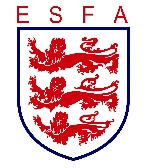 In individual school/college competitions, a maximum of three players who attend an FA Licensed Academy can participate in a match.  Participation of the three players relates to their inclusion in the named squad.   This rule does not apply to the Elite Schools’ Cup competitions. **Note: this rule does not apply to girls’ that are registered with Regional Talent Centres (RTCs)’ To be eligible to enter the Small Schools’ Trophy, the affiliated school must have fewer than 65 boys on roll in the specific year groupB Team Cup: Only players who have not represented their school in the A Team, Elite or Small Schools’ Cup are eligible to take part in the 'B' Team Cup. Schools that enter this competition must, on request from the ESFA, provide evidence that they have adhered to this rule. Schools that infringe this rule will be removed from both competitions. Players registered with the programme for excellence are not eligible to take part in the ‘B’ Team CupBoys’ competitions are for single year groups only. Girls’ competitions are for 2-year age bands only. Under 18 tournaments are for Years 11-13 only.  (see tournament rules for more information)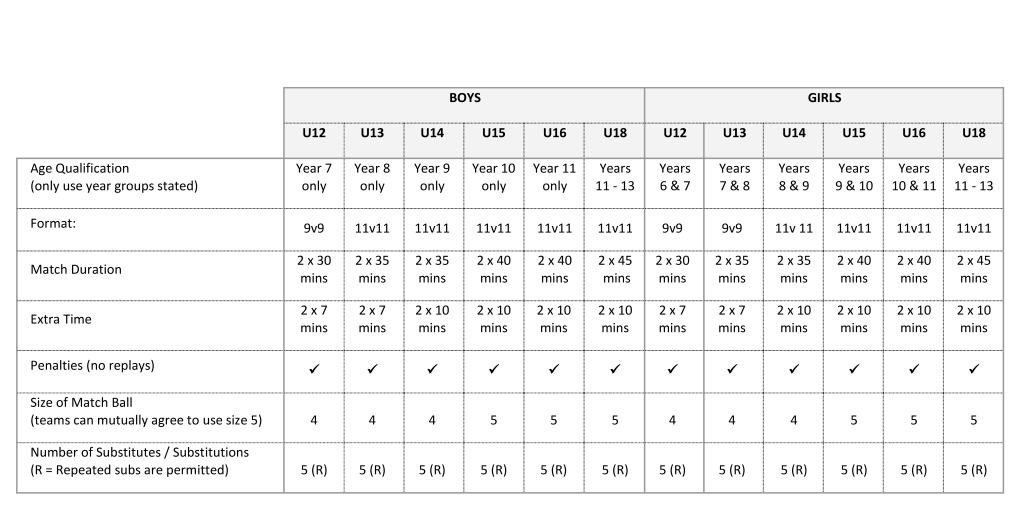 
Competition Title: 
Competition Title: 
Competition Title: 
Competition Title: 
Competition Title: Home Team: Home Team: Home Team: Home Team: Home Team: versusversusversusversusversusAway Team: Away Team: Away Team: Away Team: Away Team: Venue: Venue: Venue: Venue: Venue: Match date:Match date:Match date:Match date:Match date:Player NamePlayer NamePlayer NamePro Club AcademyD.O.B1 1 1 2 2 2 3 3 3 4 4 4 5 5 5 6 6 6 7 7 7 8 8 8 9 9 9 10 10 10 11 11 11 SubstitutesSubstitutesSubstitutesSubstitutesSubstitutes12 12 12 13 13 13 14 14 14 15 15 15 16 16 16 SignatureSignatureSignatureSignatureSignatureSignedManager ofManager of